TISKOVÁ ZPRÁVAINFORMACE O SUCHU A JEHO DOPADECH V CELÉ  OBLASTI STŘEDNÍ EVROPY POSKYTUJÍ KONTEXT PRO ZVLÁDÁNÍ SUCHA         Brno, 25. 4. 2019 – Na Státním pozemkovém úřadu v Praze se  včera na pracovním setkání a národním semináři  „Aktuální stav sucha a jeho výhled“ sešli zástupci z akademické sféry, státní správy a z firemního prostředí. Tato akce zapadá do série seminářů konaných v těchto dnech ve všech deseti státech zapojených do projektu  DriDanube financovaného z Danube Transnational Programme.Dunajskou oblast, která zahrnuje také Českou republiku, často postihuje sucho a nedostatek vody. To má velký dopad na hospodářství a život obyvatelstva. Nedávná sucha v tomto regionu v letech 2003, 2007, 2012, 2015, 2017 a 2018 ukázala, že tyto extrémy se stávají pravidelným rysem klimatu v této oblasti. Přesto navzdory opakovaným negativním zkušenostem a  způsobeným ztrátám se suchu stále nedostává dostatečné pozornosti. Sdílet informace o  výskytu a dopadech sucha mezi jednotlivými státy v povodí Dunaje je hlavním cílem projektu DriDanube.V České republice jsme se s výrazně suchými epizodami setkali čtyřikrát v předcházejících pěti letech. Jednalo se o výskyt jarního, letního ale i podzimního sucha, které ve všech případech výrazně ovlivnilo zemědělskou produkci. V roce 2015 se jednalo o významné sucho, které v průběhu července a srpna zasáhlo prakticky celé území ČR. V roce 2016 se sucho opět nejvýrazněji projevilo během léta a výrazně zasažena byla především jižní část území. Poškozeny byly hlavně porosty kukuřice. V roce 2018 letní a podzimní sucho zasáhlo především obiloviny. Zemědělské sucho provázelo zvláště v letech 2015 a 2018 také sucho hydrologické.„Blíží se doba, kdy se podaří přejít od počítání ztrát k předcházení nejhorším dopadům.  DriDanube ukazuje,, že dopady sucha lze díky sdílení informací vcelku dobře předvídat, ale současně ukazuje, že ač se jednotlivé státy potýkají s podobnými problémy,  liší se v reakci institucí i veřejnosti“, říká profesor Miroslav Trnka z projektu DriDanube.V rámci projektu byly vyvinuty následující nové nástroje pro efektivnější řízení sucha: Inovovaný nástroj pro sledování suchaTento on-line nástroj integruje všechna dostupná data, včetně velkého objemu produktů dálkového průzkumu, a umožní rychleji a s vyšší přesností sledovat, předpovídat a reagovat během vývoje sucha.Jednotný přístup ke sběru dopadů sucha a hodnocení rizik suchaMonitorování sucha nebylo doposud v rámci zemí dunajského regionu jednotné. Vylepšená a přeshraniční srovnatelná metodika pro hodnocení rizik sucha a jeho dopadů je nyní integrována v rámci nástroje „Drought Watch,“ aby byla umožněna synchronizovanější a přesnější reakce na úrovni rozhodování. V tomto ohledu všichni partneři projektu pracují na vytvoření sítě reportérů dopadů sucho v Podunají a počet registrovaných reportérů již překročil 1 000 osob. Jejich role je klíčová pro řádné fungování pozorování sucha, proto jsou vstupní data ze satelitů a pozemních meteorologických stanic dále ověřována a doplňována pozorováním reportérů v reálném čase.Strategie, která bude podporovat proaktivní management sucha v regionu Strategie poskytne jasné pokyny pro překonání nedostatků v rozhodovacích procesech sucha a pro zlepšení reakce na mimořádné události v podunajské oblasti.Další informace:prof. Ing. Mgr. Miroslav Trnka, Ph.D.vedoucí výzkumné sekce Klimatických analýz a modelováníM: +420 725 950 927E: mirek_trnka@yahoo.comhttps://www.czechglobe.czMgr. Monika Bláhová,GIS AnalytikM: + 420 602 835 481E: moblahovaa@gmail.comhttps://www.czechglobe.czPoznámky pro editory:Hlavním cílem projektu DriDanube je zvýšit kapacitu podunajského regionu řešit rizika spojená se suchem. Účelem projektu je pomoci všem zainteresovaným stranám, které se zabývají řízením sucha, stát se efektivnější během reakce na mimořádné události sucha (přesnější a účinnější monitorování sucha a včasné varování) a zlepšit spolupráci mezi provozními a rozhodovacími orgány v dunajském regionu na národní i regionální úrovni.Více informací o projektu: www.interreg-danube.eu/approved-projects/dridanube Projekt DriDanube je spolufinancován Evropskou unií (ERDF, IPA). Praktické výstupy projektu naleznete v aplikaci DroughtWatch. Výstupy z těchto národních diskusí budou integrovány do výsledků projektu a předloženy na závěrečné konferenci projektu ve Vídni ve dnech 7. - 8. května 2019.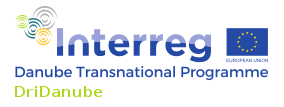 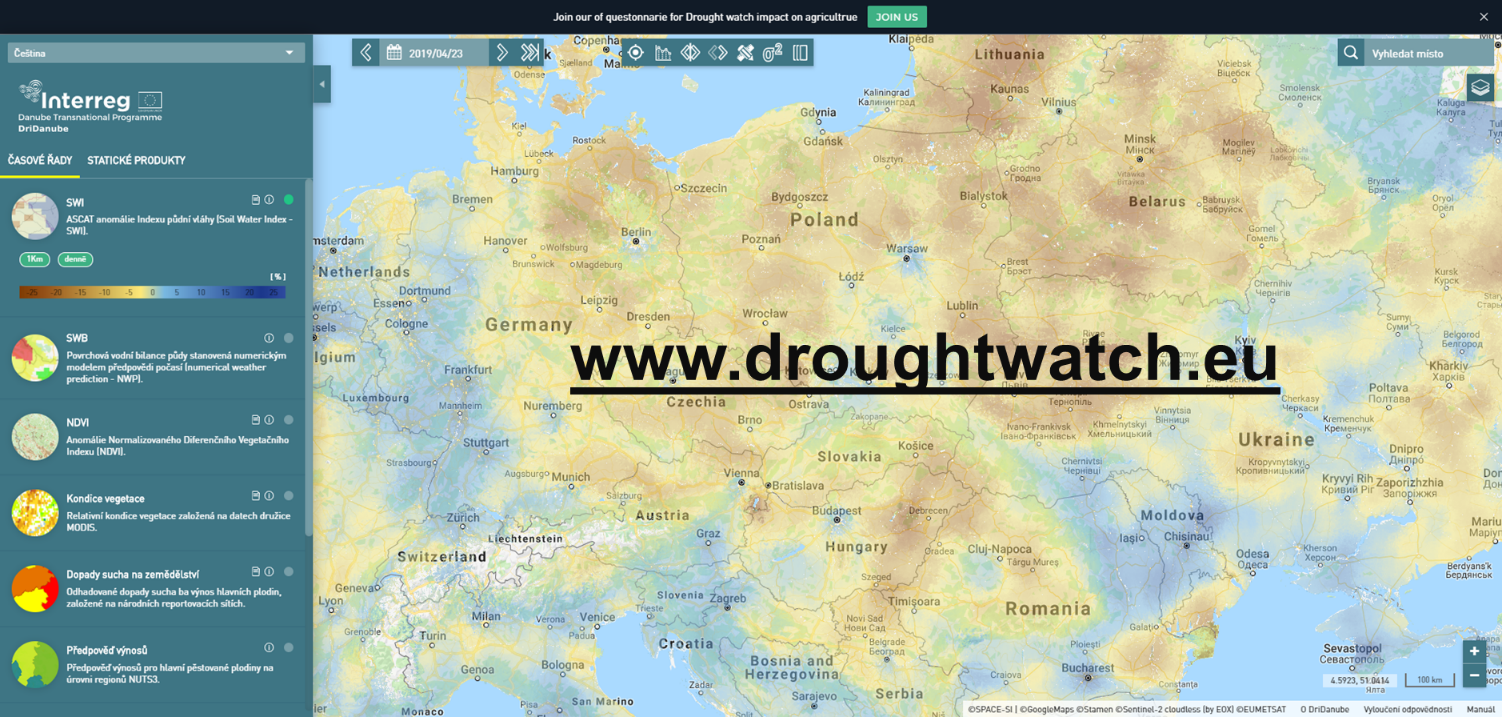 